ΕΛΛΗΝΙΚΗ ΔΗΜΟΚΡΑΤΙΑ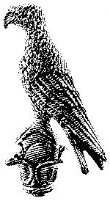 ΠΑΝΕΠΙΣΤΗΜΙΟ ΙΩΑΝΝΙΝΩΝΣΧΟΛΗ  ΕΠΙΣΤΗΜΩΝ ΑΓΩΓΗΣΠΑΙΔΑΓΩΓΙΚΟ  ΤΜΗΜΑ ΔΗΜΟΤΙΚΗΣ ΕΚΠΑΙΔΕΥΣΗΣΑΙΤΗΣΗ ΥΠΟΨΗΦΙΟΤΗΤΑΣΓΙΑ ΑΝΑΔΕΙΞΗ ΕΚΠΡΟΣΩΠΩΝ ΤΩΝ ΜΕΛΩΝ Ε.Ε.Π. ΣΤΗ ΣΥΝΕΛΕΥΣΗ ΤΟΥ ΠΑΙΔΑΓΩΓΙΚΟΥ ΤΜΗΜΑΤΟΣ ΔΗΜΟΤΙΚΗΣ ΕΚΠΑΙΔΕΥΣΗΣ ΤΗΣ ΣΧΟΛΗΣ ΕΠΙΣΤΗΜΩΝ ΑΓΩΓΗΣΤΟΥ ΠΑΝΕΠΙΣΤΗΜΙΟΥ ΙΩΑΝΝΙΝΩΝ